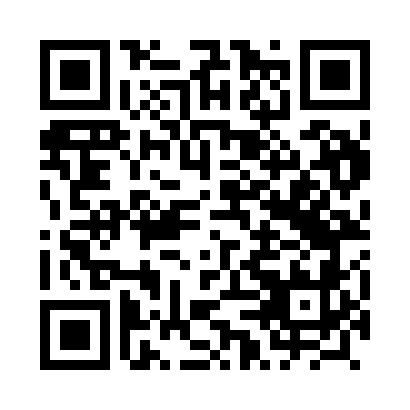 Prayer times for Obidowek, PolandMon 1 Apr 2024 - Tue 30 Apr 2024High Latitude Method: Angle Based RulePrayer Calculation Method: Muslim World LeagueAsar Calculation Method: HanafiPrayer times provided by https://www.salahtimes.comDateDayFajrSunriseDhuhrAsrMaghribIsha1Mon4:166:1612:465:137:179:112Tue4:136:1412:465:147:199:133Wed4:106:1212:465:167:219:154Thu4:076:1012:455:177:229:175Fri4:046:0712:455:187:249:206Sat4:016:0512:455:197:269:227Sun3:586:0312:455:217:279:258Mon3:556:0012:445:227:299:279Tue3:525:5812:445:237:319:2910Wed3:495:5612:445:247:339:3211Thu3:465:5412:445:257:349:3412Fri3:425:5112:435:277:369:3713Sat3:395:4912:435:287:389:3914Sun3:365:4712:435:297:409:4215Mon3:335:4512:435:307:419:4516Tue3:305:4312:425:317:439:4717Wed3:265:4012:425:327:459:5018Thu3:235:3812:425:337:469:5319Fri3:205:3612:425:357:489:5520Sat3:165:3412:415:367:509:5821Sun3:135:3212:415:377:5210:0122Mon3:105:3012:415:387:5310:0423Tue3:065:2812:415:397:5510:0724Wed3:035:2612:415:407:5710:1025Thu2:595:2412:405:417:5810:1326Fri2:565:2112:405:428:0010:1627Sat2:525:1912:405:438:0210:1928Sun2:485:1712:405:448:0310:2229Mon2:455:1512:405:458:0510:2530Tue2:415:1412:405:478:0710:28